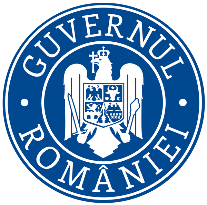 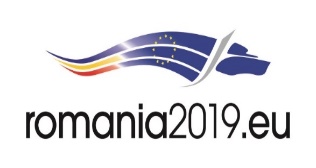 Ministerul MediuluiAgenţia Naţională pentru Protecţia MediuluiDECIZIA ETAPEI DE ÎNCADRARE - proiect 21 FEBRUARIE 2019Ca urmare a solicitării de emitere a acordului de mediu adresată de COMUNA LIVEZILE, cu sediul în localitatea Livezile, nr. 161, județul Bistriţa-Năsăud, înregistrată la Agenţia pentru Protecţia Mediului Bistriţa-Năsăud cu nr. 10764/16.10.2018, ultima completare cu nr. 1985/19.02.2019, în baza Hotărârii Guvernului nr. 445/2009 privind evaluarea impactului anumitor proiecte publice şi private asupra mediului, modificată şi completată prin H.G. nr. 17/2012 şi a Ordonanţei de Urgenţă a Guvernului nr. 57/2007 privind regimul ariilor naturale protejate, conservarea habitatelor naturale, a florei şi faunei sălbatice, cu modificările şi completările ulterioare, aprobată cu modificări prin Legea nr. 49/2011,Agenţia pentru Protecţia Mediului Bistriţa-Năsăud decide, ca urmare a consultărilor desfăşurate în cadrul şedinţei Comisiei de Analiză Tehnică din data de 20.02.2019, că proiectul ”Construirea rețelei publice de apă uzată menajeră în localitatea Cușma, comuna Livezile, județul Bistrița-Năsăud”, propus a fi amplasat în localitatea Cușma, intravilan, extravilan, comuna Livezile, județul Bistriţa-Năsăud, nu se supune evaluării impactului asupra mediului şi nu se supune evaluării adecvate. Justificarea prezentei decizii:I. Motivele care au stat la baza luării deciziei etapei de încadrare în procedura de evaluare a impactului asupra mediului sunt următoarele:  - proiectul propus intră sub incidenţa H.G. nr. 445/2009 privind evaluarea impactului anumitor proiecte publice şi private asupra mediului, fiind încadrat în Anexa 2 la punctul 10, lit. b) proiecte de dezvoltare urbană;1. Caracteristicile proiectuluia) mărimea proiectului: - investiția propusă are ca scop colectarea, pomparea și transportul apelor uzate menajere rezultate din gospodăriile locuitorilor din localitatea Cușma;- prin proiect s-a prevăzut racordarea la colector a unui număr de 732 de locuitori; - lungimea totală a rețelelor de canalizare 14929 m din care:	- 14698 m colectoare de canalizare menajeră (colectare gravitațională);	- 231 m conducte de refulare  ape uzate menajere (sub presiune);- sistemul canalizare va prevede: 	Stații de pompare ape uzate - 2 buc.	Cămine de vizitare - 418 buc.	Cămine de racord - 300 buc.	Conductă de racord - 3000 mSubtraversare drumuri asfaltate - 6 buc.Subtraversare drumuri comunale pietruite - 13 buc.Subtraversare pâraie și șanțuri - 4 buc.- debitul caracteristic apă uzată menajeră pentru localitatea Cușma va fi de Qorar max = 36,17 m3/h;- apele uzate colectate, vor fi transportate, și în final, vor fi epurate în stația de epurare a municipiului Bistrița;- deşeurile menajere vor fi transportate şi depozitate prin relaţie contractuală cu operatorul de salubritate;b) cumularea cu alte proiecte: - nu este cazul;c) utilizarea resurselor naturale: Nu se asigură utilități hidroutilitare pentru realizarea proiectului propus. Dintre resursele naturale se utilizează piatră spartă, nisip, pietriș, combustibil lichid în cantități limitate, în faza de construcție.În perioada de implementare a proiectului vor rezulta deşeuri de materiale de construcţie şi deșeuri menajere de la personalul angajat, astel: • deşeuri nepericuloase:       - 17 05 04 – pământ de excavaţie (altele decât cele specificate la 17 05 03);       - 17 09 04 – deşeuri de materiale din construcţie;       - 20 01 08 – deşeuri menajere şi asimilabil menajere, rezultate din activităţile personalului angajat;       - deșeuri de ambalaje (15 01 01 hârtie și carton, 15 01 02 materiale plastice, 15 01 03 lemn, 15 01 07 sticlă);       - 20 01 01 – hârtie și carton, care se vor colecta selectiv şi se vor gestiona conform prevederilor legale în vigoare;• deșeuri periculoase: în etapa de construcţie nu vor rezulta deşeuri periculoase, altele decât carburanţii sau lubrifianţii conţinuţi în rezervoarele utilajelor implicate în etapele de construcţie.Toate categoriile de deșeuri generate vor fi colectate selectiv, depozitate temporar în locațiile organizărilor de șantier și valorificate/eliminate prin relații contractuale cu societăți specializate.Gestionarea deșeurilor se va face cu respectarea strictă a prevederilor Legii nr. 211/2011 privind regimul deşeurilor cu modificările și completările ulerioare.Eventualele deşeuri de la scurgeri accidentale de produse petroliere în zona amplasamentului,  pentru colectarea cărora sunt prevăzute materiale pentru neutralizarea lor şi recipienţi etanşi pentru colectarea materialelor absorbante impregnate (orice fel de scurgeri accidentale) vor fi izolate şi tratate cu produşi de descompunere/neutralizare a hidrocarburilor ÷ de tipul Petrolsynth; în zona fronturilor de lucru va exista o prelată pentru tratarea solului impregnat şi un recipient etanş pentru recuperarea resturilor scurse de hidrocarburi sau a solurilor afectate).	e) Emisiile poluante, inclusiv zgomotul şi alte surse de disconfort:     Surse de poluanţi pentru aer sunt:       - utilajele care se vor folosi în executarea lucrărilor (autocamioane, autobasculante);       - anumite lucrări specifice ce se vor executa şi care implică inerente emisii de praf (manipularea materialelor de construcţii, etc.) și nu necesită prevederea de instalații de reținere și dispersie a poluanților în atmosferă;    Activităţile din şantier implică manipularea unor cantităţi reduse de substanţe poluante pentru sol şi subsol: carburanţi / combustibili și lubrefianţi.    Sursele de zgomot și vibrații în timpul execuției lucrărilor sunt reprezentate de echipamentele necesare lucrărilor de construcții, transportul și manipularea materialelor necesare executării lucrărilor, transportul personalului. Întrucât acestea trebuie să fie omologate, se consideră că zgomotele și vibrațiile generate se găsesc în limite acceptabile, impactul situându-se în limite admise.   În structura lucrărilor nu se introduce elemente care produc radiații, materialele utilizate la lucrări vor fi conform standardelor sau vor avea agremente tehnice valabile.  f) Riscul de accident, ţinându-se seama în special de substanţele şi tehnologiile utilizate: La implementarea proiectului nu se utilizează substanţe periculoase sau tehnologii care să inducă risc de accidente.Nu se vor realiza depozite de combustibil pe amplasament. Alimentarea cu carburanţi a mijloacelor auto se va face la staţii de distribuţie autorizate, iar lucrările de întreţinere şi reparaţii se vor face în ateliere specializate. Motorina necesară pentru utilajele tehnologice se va aproviziona pe măsura consumului, în funcţie de necesarul zilnic, cu autoutilitară prevăzută cu rezervor de stocare (capacitate: 1000 l) şi cu pompă de distribuţie, standardizate.2. Localizarea proiectului 2.1 utilizarea existentă a terenului: - conform Certificatului de urbanism nr. 115/13.09.2018, emis de Primăria Comunei Livezile, folosinţa actuală, domeniul public al comunei Livezile;2.2 relativa abundenţă a resurselor naturale din zonă, calitatea şi capacitatea regenerativă a acestora: în perioada de execuție se utilizează apă și agregate naturale, resurse existente în zonă;2.3 capacitatea de absorbţie a mediului, cu atenţie deosebită pentru:a) zonele umede: proiectul nu se implementează în zone umede;b) zonele costiere: proiectul nu se implementează în zone costiere;c) zonele montane şi cele împădurite: proiectul nu se implementează în zon montane sau împădurite;d) parcurile şi rezervaţiile naturale: - proiectul se va implementa în Sit Natura 2000 ROSCI0051 Cuşma, fiind situat în interiorul și în imediata vecinătate, la aproximativ 9 m de limita sitului; - proiectul presupune acțiuni de construire, însă suprafața construită este mică și se va realiza pe marginea DJ172G, iar durata acțiunilor de construcție este redusă ca timp;- fiindcă proiectul propus va fi amplasat la aproximativ 9 m de limita sitului ROSCI0051 Cuşma și a habitatului 91E0-Păduri aluviale cu Alunus glutinosa și Fraxinus excelsior, prin urmare acesta nu va fi afectat;e) ariile clasificate sau zonele protejate prin legislaţia în vigoare, cum sunt: zone de protecţie a faunei piscicole, bazine piscicole naturale şi bazine piscicole amenajate: nu se implemetează în arii sau zone protejate; f) zonele de protecţie speciale: proiectul nu se implementează în zone de protecţie specială;g) ariile în care standardele de calitate a mediului stabilite de legislaţia în vigoare au fost deja depăşite: proiectul nu se implementează în arii în care standardele de calitate a mediului stabilite de legislaţia în vigoare au fost deja depăşite;h) ariile dens populate: lucrările propuse se realizează în localitatea Cușma, intravilan și extravilan, nu este cazul;i) peisajele cu semnificaţie istorică, culturală şi arheologică: proiectul nu se implementează în zone cu peisajele cu semnificaţie istorică, culturală şi arheologică;3. Caracteristicile impactului potenţiala) extinderea impactului: aria geografică şi numărul persoanelor afectate - lucrările ce urmează a fi executate pentru realizarea proiectului, nu vor avea un impact negativ semnificativ asupra factorilor de mediu, iar persoanele direct afectate sunt în număr redus, pe termen scurt și numai pentru perioada de realizare a proiectului;b) natura transfrontieră a impactului: - lucrările propuse nu au efecte transfrontieră;c) mărimea şi complexitatea impactului: - impact redus, punctual și reversibil numai pe durata de realizare a lucrărilor;d) probabilitatea impactului: - este redusă, apare pe perioada de realizare a proiectului;e) durata, frecvenţa şi reversibilitatea impactului: - impactul se va manifesta doar pe perioada de execuţie.Proiectul a parcurs etapa de evaluare iniţială și etapa de încadrare, din analiza listei de control pentru etapa de încadrare, finalizată în şedinţa Comisiei de Analiză Tehnică, nu rezultă un impact semnificativ asupra mediului al proiectului propus. Anunţul public privind solicitarea actului de reglementare a fost mediatizat prin afişare la sediul Primăriei comunei Livezile, prin publicare în presa locală şi afişare pe site-ul şi la sediul A.P.M. Bistriţa-Năsăud.  II. Motivele care au stat la baza luării deciziei etapei de încadrare în procedura de evaluare adecvată sunt următoarele:    a) proiectul propus intră sub incidenţa art. 28 din O.U.G. nr. 57/2007 privind regimul ariilor naturale protejate, conservarea habitatelor naturale, a florei şi faunei sălbatice, cu modificările şi completările ulterioare, fiind amplasat parțial în situl NATURA 2000 ROSCI0051 Cușma;- a obţinut Avizul favorabil al custodelui ariei protejate ROSCI0051 Cuşma, Asociaţia Proprietarilor de Pădure Bistriţa Bîrgăului - Ocolul Silvic Bistriţa Bîrgăului (aviz nr. 3546/94/26.10.2018).Condiţii de realizare a proiectului:1. Se vor respecta prevederile O.U.G. nr. 195/2005 privind protecţia mediului, cu modificările şi completările ulterioare.2. Se vor respecta documentația tehnică, normativele și prescripțiile tehnice specifice – date, parametri – justificare a prezentei decizii.3. Se vor respecta toate măsurile și condițiile din avizul GA;4. Pe parcursul execuţiei lucrărilor se vor lua toate măsurile pentru prevenirea poluărilor accidentale, iar la finalizarea lucrărilor se impune refacerea la starea iniţială a terenurilor afectate de lucrări.5. Materialele necesare pe parcursul execuţiei lucrărilor vor fi depozitate numai în locuri special amenajate, astfel încât să se asigure protecţia factorilor de mediu. Se interzice depozitarea necontrolată a deşeurilor.6. Mijloacele de transport şi utilajele folosite vor fi întreţinute corespunzător, pentru reducerea emisiilor de noxe în atmosferă şi prevenirea scurgerilor accidentale de carburanţi/lubrifianţi.7. Se va asigura în permanenţă stocul de materiale şi dotări necesare pentru combaterea efectelor poluărilor accidentale (materiale absorbante pentru eventuale scurgeri de carburanţi, uleiuri, etc.).8. La încheierea lucrărilor se vor îndepărta atât materialele rămase neutilizate, cât şi deşeurile rezultate în timpul lucrărilor.9. Se interzice accesul de pe amplasament pe drumurile publice cu utilaje şi mijloace de transport necurăţate.10. Organizarea de șantier se va amenaja în extravilanul comunei Livezile va cuprinde: platformă balastată pentru depozitare temporară a materialelor, birou șef șantier, birou consultant, sală de ședințe (toate fiind containere metalice tip specifice pentru organizările de șantier), WC-uri ecologice, container pentru casă poartă, platformă prefabricate, vestiare pentru personal și o macara pentru manipulare materiale. Se va amenaja corespunzător organizarea de şantier în ceea ce priveşte utilităţile (apă, electricitate, dotarea cu grup sanitar ecologic, colectarea apei uzate menajere, după caz) şi depozitarea materialelor periculoase şi inflamabile-după caz, conform legislaţiei în vigoare.11. Deşeurile menajere vor fi transportate şi depozitate prin relaţie contractuală cu operatorul de salubritate, iar deşeurile valorificabile se vor preda la societăţi specializate, autorizate pentru valorificarea lor. Colectarea deşeurilor menajere se va face în mod selectiv (cel puţin în 3 categorii), depozitarea temporară fiind realizată doar în cadrul suprafeţei prevăzută pentru organizarea de şantier. Se va întocmi evidenţa tuturor categoriilor de deşeuri conform prevederilor H.G. nr. 856/2002 cu modificările și completările ulterioare.Gestionarea deșeurilor se va face cu respectarea strictă a prevederilor Legii nr. 211/2011 privind regimul deşeurilor, cu modificările și completările ulterioare.12. Atât pentru perioada execuţiei lucrărilor, cât şi în perioada de funcţionare a obiectivului, se vor lua toate măsurile necesare pentru:   - evitarea scurgerilor accidentale de produse petroliere de la mijloacele de transport utilizate;   - evitarea depozitării necontrolate a materialelor folosite şi a deşeurilor rezultate;   - asigurarea permanentă a stocului de materiale și dotări necesare pentru combaterea efectelor poluărilor accidentale (materiale absorbante).13. Titularul proiectului și antreprenorul/constructorul sunt obligați să respecte și să implementeze toate măsurile de reducere a impactului, precum și condițiile prevăzute în documentația care a stat la baza emiterii prezentei decizii.14. La terminarea lucrărilor se va dezafecta zona organizării de şantier, se vor îndepărta atât materialele rămase neutilizate cât şi deşeurile rezultate în timpul lucrărilor, iar suprafeţele de teren afectate de lucrările de execuţie vor fi aduse la starea iniţială.15. Alimentarea cu carburanţi a mijloacelor auto și schimburile de ulei se vor face numai pe amplasamente autorizate.16. Se interzice accesul de pe amplasament pe drumurile publice cu utilaje, maşini de transport necurăţate. Titularul activităţii are obligaţia asigurării cu instalaţiile corespunzătoare acestui scop - instalaţii de spălare şi sistem colector de ape uzate.  	17. Se interzice spălarea autovehiculelor în albia cursurilor de apă.18. La stabilirea programului de lucru şi de transport a materialelor necesare se vor lua măsuri de diminuare la minim a potenţialului disconfort creat locuitorilor sau obiectivelor de interes public. 19. La execuția lucrărilor se vor respecta întocmai cele menționate în memoriul de prezentare (date, parametri), justificare a prezentei decizii.20. La finalizarea investiţiei, titularul va notifica Agenţia pentru Protecţia Mediului Bistriţa-Năsăud şi Comisariatul Judeţean Bistrița-Năsăud al Gărzii Naționale de Mediu pentru verificarea conformării cu actul de reglementare şi va solicita şi obţine autorizaţie de mediu.Prezentul act de reglementare este valabil pe toată perioada punerii în aplicare a proiectului, dacă nu se produc modificări.În cazul în care proiectul suferă modificări, titularul este obligat să notifice în scris Agenţia pentru Protecţia Mediului Bistriţa-Năsăud asupra acestor modificări, înainte de realizarea acestora.Nerespectarea prevederilor prezentului act se sancționează conform prevederilor legale în vigoare.Verificarea conformării cu prevederile prezentului act se face de către Garda Naţională de Mediu/Comisariatul judeţean Bistriţa-Năsăud şi Agenţia pentru Protecţia Mediului Bistriţa-Năsăud.Prezenta decizie poate fi contestată în conformitate cu prevederile Hotărârii Guvernului nr. 445/2009 şi ale Legii contenciosului administrativ nr. 554/2004, cu modificările şi completările ulterioare.      DIRECTOR EXECUTIV,				                         ŞEF SERVICIU                                                                                              AVIZE, ACORDURI, AUTORIZAŢII,biolog-chimist Sever Ioan ROMAN																                    ing. Marinela Suciu							                 ÎNTOCMIT,    	          chim. Mariana Gal         AGENŢIA PENTRU PROTECŢIA MEDIULUI BISTRIȚA - NĂSĂUD